МУНИЦИПАЛЬНОЕ БЮДЖЕТНОЕ ДОШКОЛЬНОЕ  ОБРАЗОВАТЕЛЬНОЕ УЧРЕЖДЕНИЕ «ДЕТСКИЙ САД с.ЗИЛЬГИ» ПРАВОБЕРЕЖНОГО РАЙОНА  РСО-АЛАНИЯПРИКАЗот «10» августа 2021 г.                                                                                         № 1 О/Д О мерах по подготовке МБДОУ «Детский сад с.Зильги» к новому 2021/22 учебному году с учётом требований санитарного законодательства в условиях распространения новой коронавирусной инфекции (COVID-19)В соответствии с приказом Министерства образования и науки Республики Северная Осетия-Алания от 02.08.2021г. № 682 «О мерах по подготовке подведомственных образовательных организаций к новому 2021/22 учебному году с учётом требований санитарного законодательства в условиях распространения новой коронавирусной инфекции (COVID-19)», в рамках подготовки к новому учебному году и с целью минимизации рисков осложнения эпидемиологической ситуации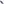  п р и к а з ы в а ю:. Работникам МБДОУ «Детский сад с.Зильги»  организовать работу в строгом соответствии с санитарными правилами СП 2.4.3648-20 «Санитарно эпидемиологические требования к организациям воспитания и обучения, отдыха и оздоровления детей и молодежи», утверждёнными постановлением Главного государственного санитарного врача Российской Федерации от 28 сентября 2020 года № 28, с обязательным соблюдением санитарно эпидемиологических правил СП 3.1/2.4.3598-20 «Санитарно эпидемиологические требования к устройству, содержанию и организации работы образовательных организаций и других объектов социальной инфраструктуры для детей и молодежи в условиях распространения новой коронавирусной инфекции (COVID-19)», утверждённых постановлением Главного государственного санитарного врача Российской Федерации от 30 июня 2020 года № 16;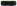 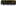 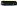 - уведомить не позднее чем за 1 рабочий день территориальные органы Роспотребнадзора по месту нахождения образовательной организации о дате начала учебного года;- провести генеральную уборку в образовательной организациии перед началом учебного года;- организовать ежедневные «утренние фильтры» при входе в здание с обязательной термометрией с целью выявления и недопущения лиц с признаками респираторных заболеваний;-   принять меры по недопущению скопления воспитанников и работников при входе и выходе из здания образовательных организаци;-  усилить дезинфекционный режим (проведение уборок с использованием дезинфекционных средств, наличие антисептических средств для обработки рук, использование приборов для обеззараживания воздуха); -  создать условия для соблюдения правил личной гигиены (наличие мыла и одноразовых полотенец);-  обеспечить контроль температуры тела работников перед допуском их на рабочие места, и в течение рабочего дня (по показаниям), с применением аппаратов для измерения температуры тела бесконтактным (электронные, инфракрасные термометры) или контактным способом с обязательным отстранением от нахождения на рабочем месте лиц с повышенной температурой тела и с признаками инфекционного заболевания; -  обеспечить условия для иммунизации сотрудников;- обеспечить сотрудников средствами индивидуальной защиты (медицинскими масками, перчатками), уделив особое внимание персоналу пищеблоков.Делопроизводителю Доевой М.Б. обеспечить доведения до сведения сотрудников содержание приказа и размещение приказа на официальном сайте ДОУ.Обо всех нештатных ситуациях незамедлительно информировать руководителя ДОУ.Контроль за исполнением настоящего приказа оставляю за собой.            И.о. заведующего                                                             М.Б.Доева